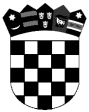 R E P U B L I K A   H R V A T S K APRIMORSKO-GORANSKA  ŽUPANIJA                  GRAD RIJEKAOdjel gradske uprave za razvoj, urbanizam,ekologiju i gospodarenje zemljištemKLASA :  406-01/16-07/4 URBROJ: 2170/01-01-00-16-3 Rijeka,  25. veljače  2016. godinePOZIV ZA DOSTAVU PONUDAu postupku nabave usluge izrade Strateške studije o utjecaju na okoliš  Glavnog plana razvoja riječkog prometnog pravca na području grada RijekeEvidencijski broj nabave: 01-01-12/2016 PROČELNIK:Srđan Škunca, d.i.a. i g.SADRŽAJ:PREDMET NABAVEOpis predmeta nabaveKoličina predmeta nabaveProcijenjena vrijednost (bez PDV-a)UVJETI NABAVENačin izvršenjaRok trajanja ugovora		Mjesto pružanja uslugeRok valjanosti ponudeOdredbe o cijeni ponudeRok način i uvjeti plaćanjaKriterij za odabir ponudeDokazi sposobnostiBITNI UVJETI ZA IZVRŠENJE UGOVORAJamstvo i ugovorna kazna  Načelo savjesnosti i poštenja Popis gospodarskih subjekata s kojima je  Naručitelj u sukobu interesaODREDBE O PONUDISadržaj ponude - sastavni dijelovi ponudeRok za dostavu ponude i rok otvaranja ponudeAdresa za dostavu ponude i potrebna oznaka na omotnici ponudeOsoba zadužena za kontaktPosebne odredbe5 . PRILOZI POZIVU ZA DOSTAVU PONUDA 		Prilog I. – obrazac Ponudbenog listaPrilog II. – Izjava o integritetu	Prilog III. – Izjava o timu stručnjakaPrilog IV. – Programski zadatakNaručitelj Grad Rijeka pokrenuo je postupak nabave za uslugu izrade Strateške studije o utjecaju na okoliš  Glavnog plana razvoja riječkog prometnog pravca na području grada Rijeke, evidencijski broj 01-01-12/2016, za koju sukladno članku 18. stavak 3. Zakona o javnoj nabavi (NN br.90/11, 83/13 i 143/13 i 13/14) nije obvezan provesti jedan od postupaka propisan Zakonom o javnoj nabavi, s obzirom da je procijenjena vrijednost predmetne usluge manja od 200.000,00 kn bez PDV-a.Na predmetnu nabavu primjenjuje se interni akt grada Rijeke, " Naputak o nabavi robe, radova i usluga", temeljem kojeg se nabava usluga čija je procijenjena vrijednost jednaka ili veća od 80.000,00 kuna, a manja od 200.000,00 kuna, provodi objavom poziva za dostavu ponuda na internetskim stranicama Grada http://www.rijeka.hr/JavnaNabava.Ovim putem Vas pozivamo na dostavu ponude sukladno sljedećim uvjetima i zahtjevima koji predstavljaju osnovne elemente za izradu ponude: PREDMET NABAVEOpis predmeta nabave:Potrebno je izraditi Stratešku studiju o utjecaju na okoliš  Glavnog plana razvoja riječkog prometnog pravca na području grada Rijeke, (u daljnjem tekstu: Strateška studija, Glavni plan) u sljedećim fazama izrade:Izrada Nacrta prijedloga Strateške studije: u cijelosti tekstualni dio i pripadajući grafički prikazi za dostavu Povjerenstvu za Stratešku procjenu (u daljnjem tekstu: Povjerenstvo za SPUO) u roku od 60 dana od dana predaje stručnih podloga i zahtjeva od strane Naručitelja uz utvrđeni sadržaj Strateške studije;          Izrada Nacrta prijedloga Strateške studije i Netehničkog Sažetka (u daljenjem tekstu: Sažetak) za javnu raspravu: u cijelosti tekstualni dio i pripadajući grafički prikazi s uvrštenim primjedbama Povjerenstva za SPUO za potrebe provedbe javne rasprave u roku 15 dana od primitka primjedbi članova Povjerenstva za SPUO. Javna rasprava provodi se istovremeno i za Glavni plan;Izrada Konačnog prijedloga Strateške studije i Sažetka (u cijelosti tekstualni dio i pripadajući grafički prikazi nakon obrade mišljenja, primjedbi i prijedloga stručnih tijela i javnosti) s prijedlogom konačnih mjera zaštite okoliša i programa praćenja stanja okoliša za Glavni plan u roku od 30 dana od provedene javne rasprave i isteka roka za dobivanje mišljenja tijela i osoba određenih posebnim propisima;Predaja kompletiranog elaborata Strateške studije i Sažetka sa svim pripadajućim prilozima u roku od 15 dana od ishođenja pozitivnog mišljenja Ministarstva zaštite okkoliša i prirode o provedeno postupku SPUO.Ponuditelj je tijekom izrade Strateške studije a realizacije ugovornih obveza koje su predmet nabave  obvezan:usvojiti opravdane zahtjeve i primjedbe Naručitelja, sudjelovati u određivanju sadržaja Strateške studije,prikupiti podatke za izradu Strateške studije,surađivati s izrađivačem Glavnog plana, a naročito vezano uz usklađenje provođenja javne rasprave;izraditi Stratešku studiju i Sažetak (tekstualni dio, grafički dio i priloge Strateške studije)  u obliku pisanog elaborata i informatičkog zapisa sukladno pozitivnim propisima i pravilima struke, pripremiti Nacrt prijedloga Strateške studije: u cijelosti tekstualni dio i pripadajući grafički prikazi te prilozi za dostavu Povjerenstvu za SPUO - pisano i elektronički,pripremiti Nacrt prijedloga Strateške studije i Sažetak za javnu raspravu: u cijelosti tekstualni dio i pripadajući grafički prikazi s uvrštenim primjedbama Povjerenstva za SPUO za potrebe provedbe javne rasprave – pisano i elektronički,u suradnji s Naručiteljem obraditi mišljenja, prijedloge i primjedbe javnosti i stručnih tijela pristiglih u tijeku javne rasprave te odlučiti o njihovoj opravdanosti u pismenom obliku,uvrstiti opravdana mišljenja, prijedloge i primjedbe javnosti i stručnih tijela pristiglih u tijeku javne rasprave u Stratešku studiju,predložiti konačne mjere zaštite okoliša i program praćenja stanja okoliša za uvrštenje u Glavni plan nakon provedene javne rasprave,izraditi Konačni elaborat Strateške studije i Sažetak u obliku pisanog elaborata i informatičkog zapisa,ukoliko bude potrebno, sukladno mišljenju Ministarstva zaštite okoliša i prirode izvršiti korekcije Strateške studije,voditi zapisnike/bilješke sa svih sastanaka održanih u postupku izrade Strateške studije,kontaktirati nadležna tijela u cilju uspješnog dovršenja poslova koji su predmetom nabave, predati utvrđeni broj primjeraka Strateške studije izrađene u analognom obliku kao uvezan odnosno ukoričen elaborat, odnosno kao informatički zapis na CD-u (grafički dio u AutoCad formatu (.dwg i .tif), a tekstualni dio u Microsoft Word formatu (doc).Količina predmeta nabave: 	a) u analognom obliku kao uvezan elaborat:deset (10) primjeraka Nacrta prijedloga Strateške studije za Povjerenstvo za SPUO, dva (2) primjerka Nacrta prijedloga Strateške studije i Sažetka za javnu raspravu,šest (6) primjerka Strateške studije i Sažetka,šest (6) primjeraka priloga na engleskom jeziku - konačne mjere zaštite okoliša i program praćenja stanja okoliša uvrštenih u Glavni plan. b) kao informatički zapis na CD-u (2 primjerka):tekstualni dio Strateške studije u Microsoft Word formatu (doc),grafički dio u AutoCAD formatu (dwg i tif),tekstualni dio priloga na engleskom jeziku - konačne mjere zaštite okoliša i program praćenja stanja okoliša uvrštenih u Glavni plan u Microsoft Word formatu (doc).Ukoliko Naručitelj zatraži veći broj primjeraka Strateške studije od onog određenog stavkom 1. ovoga članka, Naručitelj će sam snositi stvarne troškove kopiranja i uvezivanja.   Procijenjena vrijednost nabave (bez PDV-a): 195.000,00 knUVJETI  NABAVE:Način izvršenja: sklopit će se ugovor o nabavi usluge; Rok trajanja ugovora: 7 mjeseci.		Mjesto pružanja usluge: Mjesto izvršenja usluge, tj. područje obuhvata predmetne usluge je grad Rijeka. Predmet nabave isporučuje se na adresu naručitelja.Rok valjanosti ponude: 60 dana od dana otvaranja ponude. Odredbe o cijeni ponude: u cijenu ponude bez PDV-a uračunavaju se svi troškovi i popusti ponuditelja, troškovi korespondencije i umnožavanja Strateške studije sukladno specifikaciji količine predmeta nabave, naknade vanjskim konzultantima/suradnicima za izradu i dovršenje pojedinih i specifičnih dijelova Strateške studije kao i svi ostali troškovi i izdaci Izvršitelja koji su potrebni za potpuno i kvalitetno izvršenje obveza koje su predmetom ovoga Ugovora. Cijena ponude mora biti iskazana na način da se iskazuje cijena ponude bez PDV-a, posebno se iskazuje iznos PDV-a i ukupna cijena ponude s PDV-om. Cijena ponude iskazuje se u kunama.Rok, način i uvjeti plaćanja:Obveza plaćanja prema izvršitelju usluge počinje teći s datumom ovjere računa za isporučenu uslugu. Plaćanje će se izvršiti za svaku pojedinu fazu, u roku do 30 dana. Avansno plaćanje je isključeno.Način plaćanja: obročno - u četiri obroka prema fazama izrade elaborata:prvi obrok nakon izrađenog Nacrta prijedloga Strateške studije za dostavu Povjerenstvu za   SPUO – 40% od ukupne cijene;drugi obrok nakon izrađenog Izrada Nacrta prijedloga Strateške studije Sažetka za javnu raspravu – 40% od ukupne cijene;treći obrok nakon Izrade Konačnog prijedloga Strateške studije i Sažetka (u cijelosti tekstualni dio i pripadajući grafički prikazi nakon obrade mišljenja, primjedbi i prijedloga stručnih tijela i javnosti) s prijedlogom konačnih mjera zaštite okoliša i programa praćenja stanja okoliša za Glavni plan – 10% od ukupne cijene;četvrti obrok nakon predaje kompletiranog elaborata Strateške studije i Sažetka – 10% od ukupne cijene.Račun se dostavlja na adresu naručitelja Grad Rijeka, Titov trg 3, 51000 Rijeka, te mora sadržati sve zakonom propisane elemente (obvezni elementi računa za obveznike PDV-a propisani su člankom 79. Zakona o porezu na dodanu vrijednost – NN 73/13).Kriterij za odabir ponude: najniža cijena ponude koja ispunjava sve tražene uvjete2.8.  Uvjeti i dokazi sposobnosti: svi traženi dokazi mogu se dostaviti u preslici.Uvjeti pravne i poslovne sposobnosti te dokumenti koje je potrebno dostaviti u svrhu dokazivanja sposobnosti   Svaki ponuditelj mora u postupku dokazati svoj upis u sudski, obrtni ili drugi odgovarajući registar države sjedišta gospodarskog subjekta. U tu svrhu  potrebno je priložiti:Izvod o upisu u sudski, obrtni, strukovni ili drugi odgovarajući registar države sjedišta gospodarskog subjekta. Ako se oni ne izdaju u državi sjedišta gospodarskog subjekta, može dostaviti Izjavu s ovjerom potpisa kod nadležnog tijela.      Dokaz ne smije biti stariji od 3 mjeseca do dana objave ovog Poziva za dostavu         ponuda.Ponuditelj mora posjedovati sukladno pozitivnim propisima (Zakon o zaštiti okoliša, NN 80/13 i 78/15, članak 60., stavak 2, točka 1., Pravilnik o uvjetima za izdavanje suglasnosti pravnim osobama za obavljanje stručnih poslova zaštite okoliša NN 57/10, članak 4., stavak 2., točka A1.):Važeće rješenje/suglasnost za Izradu studija o značajnom utjecaju plana i     programa na okoliš (Strateških studija).2.  Ponuditelj mora dokazati da je ispunio obvezu plaćanja dospjelih poreznih obveza i obveza za mirovinsko i zdravstveno osiguranje, osim ako mu prema posebnom zakonu plaćanje tih obveza nije dopušteno ili je odobrena odgoda plaćanja (primjerice u postupku predstečajne nagodbe).Za potrebe dokazivanja okolnosti nepostojanja dospjelih poreznih obveza i obveza za mirovinsko i zdravstveno osiguranje, gospodarski subjekt dužan je u ponudi dostaviti:a)  potvrdu Porezne uprave o stanju duga koja ne smije biti starija od 30 dana do dana objave ovog Poziva za dostavu ponuda,ilib) važeći jednakovrijedni dokument nadležnog tijela države sjedišta gospodarskog subjekta, ako se ne izdaje potvrda  pod a), ilic) izjavu pod prisegom ili odgovarajuću izjavu osobe koja je po zakonu ovlaštena za zastupanje gospodarskog subjekta ispred nadležne sudske ili upravne vlasti ili bilježnika ili nadležnog strukovnog ili trgovinskog tijela u državi sjedišta gospodarskog subjekta ili izjavu s ovjerenim potpisom kod bilježnika, koje ne smiju biti starije od 30 dana do dana objave ovog Poziva za dostavu ponuda, ako se u državi sjedišta gospodarskog subjekta ne izdaje potvrda pod a)  ili jednakovrijedni dokument pod b).Uvjeti tehničke i stručne sposobnosti te dokumenti koje je potrebno dostaviti u svrhu dokazivanja te sposobnosti Uvjet: da je Ponuditelj izradio najmanje jednu Stratešku studiju o utjecaju na okoliš. Dokumenti koje je potrebno dostaviti u svrhu dokazivanja te sposobnosti: Kao dokaz, ponuditelj prilaže potvrdu naručitelja posla da je uredno izvršio ugovor o izradi najmanje jedne Strateške studije o utjecaju  na okoliš koja mora sadržavati sljedeće podatke: naziv i sjedište ugovornih strana,predmet ugovora,vrijednost ugovora,vrijeme i mjesto ispunjenja ugovora,navod da su usluge izvedene u skladu s Ugovorom i da su ugovori uredno izvršeni,pravovaljani potpis druge ugovorne strane.Uvjet: da Ponuditelj raspolaže timom stručnjaka sa sljedećim obrazovnim i stručnim kvalifikacijama:Stručnjak za zaštitu okoliša – voditelj timaObrazovne kvalifikacije -  Visoka stručna sprema (navedeni stupanj stručne spreme odgovara završenom sveučilišnom obrazovanju u trajanju od minimalno 5 (pet) godina čime je stekao minimalno 300 ECTS bodova), sveučilišna diploma iz područja relevantnog polja kao zaštita okoliša, biologija, poljoprivreda, tehnika, geografija ili kemija, sukladno hrvatskim zakonima. Profesionalno iskustvo - Najmanje 10 godina iskustva u području izrade studija utjecaja na okoliša i/ili strateških procjena utjecaja na okoliš. Specifično profesionalno iskustvo - Iskustvo na najmanje 5 projekata u području pripreme studija o utjecaju na okoliš i strateških studija o utjecaju na okoliš. Od navedenih 5, jedan projekt mora biti strateška studija o utjecaju na okoliš.Tim stručnjaka za zaštitu okoliša podijeljen po područjimaObrazovne kvalifikacije - Visoka stručna sprema (navedeni stupanj stručne spreme odgovara završenom sveučilišnom obrazovanju u trajanju od minimalno 5 (pet) godina čime je stekao minimalno 300 ECTS bodova), sveučilišna diploma odgovarajuće struke, sukladno hrvatskim zakonima. (Obzirom da sukladno članku 12. stavku 3. Uredbe o strateškoj procjeni utjecaja planova i programa na okoliš (Narodne novine, broj 64/08) pojedina poglavlja u strateškoj studiji moraju izrađivati stručnjaci odgovarajuće struke za područje koje se poglavljem obrađuje.) Područja koja stručnjaci moraju pokrivati jesu: promet, klima i zaštita zraka, uređenje krajobraza, zaštita voda, zaštita mora, zaštita tla i geologija, zaštita prirode.Općenito profesionalno iskustvo -  Iskustvo u najmanje 2 projekta u području pripreme strateških studija o utjecaju na okoliš i studija o utjecaju na okoliš. Od navedena 2, barem jedno iskustvo mora se odnositi na pripremu strateške studije o ujtecaju na okoliš.Dokumenti koje je potrebno dostaviti u svrhu dokazivanja te sposobnosti: Za cjelokupni Tim stručnjaka potrebno je dostaviti potpisom i pečatom ovjerenu Izjavu o Timu stručnjaka (obrazac / Prilog III.) kojom se potvrđuje da:svi tamo navedeni stručnjaci imaju tražene reference i raspolažu potrebnim znanjima, vještinama i iskustvom navedenim u ovoj točki Poziva za dostavu ponuda;da će svaki navedeni stručnjak biti angažiran na poslovima koji su predmet ovog postupka nabave;  te da se ponuditelj obvezuje osigurati prisutnost stručnjaka – članova stručnog tima - na sastancima s predstavnicima Naručitelja, a prema traženju Naručitelja (uz najavu Naručitelja 7 dana ranije) tijekom čitavog trajanja izvršenja usluge. U slučaju privremene spriječenosti stručnjaka / člana stručnog tima, isti je obvezan, po prestanku spriječenosti, prisustvovati na prvom sljedećem sastanku s predstavnicima Naručitelja. Za Voditelja tima potrebno je dodatno dostaviti životopis  u „Europass“ ili sličnom formatu na maksimalno 6 stranica A4 formata sa naglaskom na traženim kvalifikacija i iskustvu na traženim uslugama. Životopisu se prilažu ovjerene potvrde naručitelja posla iz kojih je vidljivo da su ugovori uredno izvršeni. Ugovori navedeni u životopisu, a za koje nisu priložene odgovarajuće potvrde naručitelja, neće biti uzete u obzir pri ocjenjivanju pristiglih ponuda.3. BITNI UVJETI ZA IZVRŠENJE UGOVORAJamstvo i ugovorna kazna Ponuditelj potpisuje prijedlog ugovora u roku od 8 (osam) dana od dana primitka ugovora i vraća ga Naručitelju sa traženim jamstvom za dobro izvršenje ugovora.Jamstvo za dobro izvršenje ugovora:Na ime osiguranja za pravilno i kvalitetno izvršenje ugovornih obveza, Izvršitelj se obvezuje  Naručitelju dostaviti jamstvo za uredno ispunjenje ugovora za slučaj povrede ugovornih obveza, s rokom valjanosti do ispunjenja ugovornih obveza i to u obliku bjanko zadužnice do 10.000,00 kn (desettisućakuna) potvrđene kod javnog bilježnika u skladu s odredbama Ovršnog zakona.Ugovorna kazna : Izvršitelj će naručitelju naplatiti ugovornu kaznu po dnevnoj stopi od 0,5% ugovorene cijene za svaki dan zakašnjenja u odnosu na utvrđeni rok izvršenja usluge. Ukupni iznos ugovorne kazne ne može prekoračiti iznos od 15% od ukupno ugovorene usluge. Naručitelj može odbiti iznos ugovorne kazne od isplata koje duguje izvršitelju.Produženje roka pojedine faze naručitelj može iznimno odobriti ukoliko nastupe objektivne okolnosti koje otežavaju ili onemogućavaju izvršenje posla, ukoliko izvršitelj to zatraži pismenim podneskom prije isteka roka. Ukoliko izvršitelj zakasni s predajom dovršenog posla više od 30 dana, naručitelj može jednostranom izjavom volje raskinuti ugovor, u kojem slučaju se izvršitelj obvezuje predati naručitelju do tada izvršeni dio posla, a naručitelj se obvezuje isplatiti dio cijene za do tada izvršeni dio posla uz odbitak ugovorne koja se obračunava na ukupno ugovorenu cijenu.Načelo savjesnosti i poštenja Odabrani ponuditelj jamči i obvezuje se da nije počinio niti da je itko prema njegovom znanju počinio niti jednu od sljedećih radnji, te da neće počiniti, niti će ikoja osoba koja djeluje uz njegovo znanje ili suglasnost počiniti ikoju od tih radnji, a to su:   (a) nuđenje, davanje, primanje ili traženje bilo kakve neprimjerene koristi kojom bi utjecao na djelovanje zaposlenika Naručitelja u vezi s predmetnim postupkom nabave odnosno provedbom ugovora zaključenog na temelju istog, (b) svako djelo kojim se neprimjereno utječe ili se nastoji utjecati na postupak  nabave ili provedbu zaključenog ugovora na štetu Naručitelja, uključujući i tajni  dogovor ponuditelja. U tom smislu, ako je neki član Uprave odabranog ponuditelja, voditelj projekta ili  dužnosnik upoznat s nekim činjenicama, smatra se da je s time upoznat i odabrani  ponuditelj.  Popis gospodarskih subjekata s kojima je  Naručitelj u sukobu interesa ili navod da takvi subjekti ne postoje:Nema gospodarskih subjekata s kojima je Naručitelj u sukobu interesa.ODREDBE O PONUDI4.1. Sadržaj ponude - sastavni dijelovi ponude su: - Ponudbeni list-  Izjava o integritetu- Izjava o timu stručnjaka i - ostali  traženi dokazi sposobnosti iz točke 2.8. ovoga poziva.Ponuda se izrađuje na hrvatskom jeziku i latiničnom pismu.Svi dokumenti koji nisu izdani na hrvatskom jeziku moraju biti prevedeni na hrvatski jezik (prilaže se i dokument izrađen na izvornom jeziku i prijevod na hrvatski jezik za potrebe usporedbe).4.2. Rok za dostavu ponude i rok otvaranja ponude: Rok za dostavu ponuda je 07. ožujka 2016.  godine do 12,00 sati. Otvaranje ponuda nije javno te će se izvršiti po isteku roka za dostavu ponuda. 4.3. Adresa za dostavu ponude i potrebna oznaka na omotnici ponude Ponuda se dostavlja do naznačenog roka, u zatvorenoj omotnici -  bilo neposredno u pisarnicu Naručitelja ili putem pošte na adresu :  					Grad Rijeka      	Odjel gradske uprave za razvoj, urbanizam, ekologiju i gospodarenje zemljištem				           51000 Rijeka			                         Titov trg 3s napomenom: NE OTVARATI"PONUDA ZA IZRADU STRATEŠKE STUDIJE GLAVNOG PLANA RAZVOJA RIJEČKOG PROMETNOG PRAVCA " 4.4. Osoba zadužene za kontakt:	Tanaj Saulig Brajdić, mag.mol.biol., 	051/209-465,              telefax, 051/209-451;             e-mail: tanja.saulig@rijeka.hr4.5. Posebne odredbe:Na ovaj postupak ne primjenjuje se Zakon o javnoj nabavi.Naručitelj će izvršiti pregled i ocjenu ponude najkasnije u roku od 30 dana od isteka roka za dostavu ponude.  Naručitelj zadržava pravo poništiti ovaj postupak nabave u bilo kojem trenutku, odnosno ne odabrati ponudu, a sve bez ikakvih obveza ili naknada bilo koje vrste prema ponuditelju.PRILOZI POZIVU ZA DOSTAVU PONUDA																		Prilog I. – obrazac Ponudbenog listaPrilog II. – Izjava o integritetu	Prilog III. – Izjava o timu stručnjaka           Prilog IV. – Programski zadatak																	      Prilog I. PONUDBENI LISTI Z R A Č U N   C I J E N EObavezno ispuniti sve stavke7.    Uz ponudu dostavljamo popis svih sastavnih dijelova i priloga ponude (Sadržaj ponude) sljedećim redoslijedom: Ponuditelj:                                                                (tiskano upisati ime i prezime ovlaštene osobe ponuditelja)							M.P.	         Potpis:								_______________					U________________, _______2016. godine Napomena: *   Ako ponuditelj nije u sustavu poreza na dodanu vrijednost ili je predmet nabave oslobođen poreza na dodanu vrijednost, u Ponudbenom listu se, na mjesto predviđeno za upis cijene ponude s porezom na dodanu vrijednost, upisuje  isti iznos kao što je upisan na mjestu predviđenom za upis cijene ponude bez poreza na dodanu vrijednost, a mjesto predviđeno za upis iznosa poreza na dodanu vrijednost ostavlja se prazno ili se stavlja crtica (-).Prilog II.  -  IZJAVA O INTEGRITETUNaziv ponuditelja: ___________________________________________________________________Sjedište/prebivalište  ponuditelja: ___________________________________________________OIB ponuditelja:____________________________________	IZJAVA O INTEGRITETUKao ponuditelj u postupku nabave ispod zakonskog praga, Naručitelja: Grad Rijeka, Odjel gradske uprave za razvoj, urbanizam, ekologiju i gospodarenje zemljištem, Ev. broj nabave: 01-01-12/2016- usluga izrade Strateške studije o utjecaju na okoliš  Glavnog plana razvoja riječkog prometnog pravca na području grada Rijeke, ovom Izjavom jamčimo korektnost u postupku, kao i izostanak bilo kakve zabranjene prakse u vezi s postupkom nadmetanja (radnja koja je korupcija ili prijevara, nuđenje, davanje ili obećavanje neprilične prednosti koja može utjecati na djelovanje nekog zaposlenika ili zaposlenike koji su na bilo koji način  uključeni u postupak  nabave,  te izražavamo suglasnost s provedbom revizije cijeloga postupka od strane neovisnih stručnjaka i prihvaćanje odgovornosti i određenih sankcija (ugovorna kazna, bezuvjetni otkaz ugovora, naplata jamstva za uredno ispunjenje ugovora itd.) ukoliko se krše ugovorne obveze.  	 ____________________________________________                                                                                                         (tiskano upisati  ime i prezime, potpis ovlaštene osobe ponuditelja, pečat)				M.P.U _________________ dana _____________ 2016. godinePrilog III. – IZJAVA O TIMU STRUČNJAKA STRATEŠKA STUDIJA O UTJECAJU NA OKOLIŠ  GLAVNOG PLANA RAZVOJA RIJEČKOG PROMETNOG PRAVCA NA PODRUČJU GRADA RIJEKEIZJAVLJUJEMOda svi gore navedeni stručnjaci:imaju tražene reference i raspolažu potrebnim znanjima, vještinama i iskustvom kako je navedeno u točci 2. 8.3.b. dokumentacije za nadmetanje;da će svaki navedeni stručnjak biti angažiran na poslovima koji su predmet ovog postupka nabave,  te se obvezujemo osigurati prisutnost stručnjaka – članova stručnog tima - na sastancima s predstavnicima Naručitelja, a prema traženju Naručitelja (uz najavu Naručitelja 7 dana ranije) tijekom čitavog trajanja izvršenja usluge. U slučaju privremene spriječenosti stručnjaka – člana stručnog tima, isti je obvezan, po prestanku spriječenosti, prisustvovati na prvom sljedećem sastanku s predstavnicima Naručitelja. Ponuditelj:	                         (tiskano upisati ime i prezime ovlaštene osobe ponuditelja)                                 Potpis U ______________________, ______________________  godineNAPOMENA: Uz ispunjeni obrazac-prilog III. potrebno je dodatno priložiti za Voditelja tima:Životopis  u „Europass“ ili sličnom formatu na maksimalno 6 stranica A4 formata sa naglaskom na traženim kvalifikacija i iskustvu na traženim uslugama. Životopisu se prilažu ovjerene potvrde naručitelja posla iz kojih je vidljivo da su ugovori uredno izvršeni. Ugovori navedeni u životopisu, a za koje nisu priložene odgovarajuće potvrde naručitelja, neće biti uzete u obzir pri ocjenjivanju pristiglih ponuda.Prilog IV.  PROGRAMSKI ZADATAK UVODGrad Rijeka (u daljnjem tekstu: Naručitelj) priprema izradu Glavnog plana razvoja riječkog prometnog pravca na području grada Rijeke (u daljnjem tekstu: Glavni plan), koji se sufinancira od strane Europske unije iz Europskog fonda za regionalni razvoj kroz Operativni programa Promet 2007-2013. Ministarstvo pomorstva, prometa i  infrastrukture, Uprava za prometnu infrastrukturu i fondove EU, Sektor za fondove EU predstavlja Upravljačko tijelo s kojim je Naručitelj 27.02.2015. godine sklopio Ugovor o dodjeli bespovratnih sredstava za izradu Glavnog plana.Sukladno Zakonu o zaštiti okoliša ("Narodne novine" broj 80/2013, 78/2015 u daljnjem tekstu: ZOZO), članku 63., za navedeni Glavni plan obvezno se provodi Strateška procjena utjecaja Glavnog plana na okoliš (u daljnjem tekstu: SPUO), obzirom da se radi o planu koji se financira iz sredstava Europske unije, te predstavlja plan na lokalnoj/regionalnoj razini iz područja prometa. U okviru postupka SPUO, izrađuje se Stateška studija o utjecaju na okoliš (u daljnjem tekstu: Strateška studija) koja predstavlja temelj za provođenje SPUO.Zakonom o zaštiti prirode ("Narodne novine" broj 80/2013, u daljnjem tekstu: ZOZP), člankom 26., propisana je provedba Prethodne ocjene prihvatljivosti Plana za ekološku mrežu (u daljnjem tekstu: OPEM) obzirom na obvezu provođenja SPUO, koja se obavlja prije pokretanja postupka SPUO. Naručitelj je podnio Zahtjev za provedbu postupka  OPEM Ministarstvu zaštite okoliša i prirode, te dobio Rješenje (KLASA: UP/I 612-07/15-60/48, URBROJ: 517-07-2-1-15-4) kojim se utvrđuje da je Glavni plan prihvatljiv za ekološku mrežu.ZAKONSKA REGULATIVASPUO mora biti provedena, a Strateška studija izrađena sukladno odredbama ZOZO i ZOZP, te Uredbe o strateškoj procjeni utjecaja plana i programa na okoliš (NN 64/2008; u daljnjem tekstu Uredba) kao i odredbama Direktive Europske unije 2001/42/EC (SEA Directive).ZADATAKOvlaštenik treba izraditi Stratešku studiju i sudjelovati u svim propisanim koracima provedbe postupka SPUO (utvrđivanje sadržaja Studije, javna rasprava) sukladno pravilima struke te surađivati s odabranim Izrađivačem Glavnog plana u svim potrebnim koracima izrade Glavnog plana, gdje su rezultati Strateške studije potrebni kao važni čimbenici za strukturiranje Glavnog plana.Studija će se izrađivati paralelno s izradom Glavnog plana. Ovlaštenik i Izrađivač moraju pripremiti jasan plan rada za izradu Strateške studije i Glavnog plana te provedbu postupka SPUO, navodeći poveznice između dvaju postupaka, ključne točke i zajedničke dionike te institucionalne razine uključene u postupak donošenja  odluka i odobrenja istih. Ovlaštenik mora prikupiti potrebne podatke za izradu Strateške studije.Konačni sadržaj Strateške studije bit će utvrđen Odlukom o sadržaju strateške studije, no ona mora sadržavati točke propisane Prilogom I. Uredbe, kako slijedi:
– kratki pregled sadržaja i glavnih ciljeva Glavnog plana te njihov odnos s drugim odgovarajućim planovima i programima;
– podatke o postojećem stanju okoliša i procjenu mogućeg razvoja okoliša bez provedbe Glavnog plana;
– okolišne značajke područja na koja provedba Glavnog plana može značajno utjecati;
– postojeće okolišne probleme koji su važni za Glavni plan, posebno uključujući one koji se odnose na područja posebnog ekološkog značaja, primjerice područja određena u skladu s posebnim propisima o zaštiti prirode;
– ciljeve zaštite okoliša uspostavljene po zaključivanju međunarodnih ugovora i sporazuma, koji se odnose na Glavni plan, te način na koji su ti ciljevi i druga pitanja zaštite okoliša uzeti u obzir tijekom izrade Glavnog plana; 
– vjerojatno značajne utjecaje Glavnog plana (sekundarne, kumulativne, sinergijske, kratkoročne, srednjoročne i dugoročne, stalne i privremene, pozitivne i negativne) na okoliš, uključujući biološku raznolikost, zaštićena područja prema posebnom propisu, ljude, biljni i životinjski svijet, tlo, vodu, zrak, klimu, materijalnu imovinu, kulturno-povijesnu baštinu, krajobraz, uzimajući u obzir njihove međuodnose;
– mjere zaštite okoliša uključujući mjere sprječavanja, smanjenja, ublažavanja i kompenzacije nepovoljnih utjecaja provedbe Glavnog plana na okoliš;
– kratki prikaz razloga za odabir razmotrenih varijantnih rješenja Glavnog plana, obrazloženje najprihvatljivijeg varijantnog rješenja Glavnog plana na okoliš i opis provedene procjene, uključujući i poteškoće (primjerice tehničke nedostatke ili nedostatke znanja i iskustva) pri prikupljanju potrebnih podataka;
– opis predviđenih mjera praćenja;
– ostale podatke i zahtjeve kako se utvrdi prilikom određivanja sadržaja Strateške studije;- Netehnički Sažetak Studije. Studijom je potrebno predložiti konačne mjere zaštite okoliša i program praćenja stanja okoliša koji će se ugraditi u Glavni plan, nakon provedene javne rasprave.METODOLOGIJAOvlaštenik u pogledu metodologije treba pratiti najnovije smjernice o Strateškoj procjeni utjecaja na okoliš iz Europske komisije, Glavne uprave za okoliš (DG Environment).OPĆE ODREDBEOvlaštenik je dužan upozoriti Naručitelja na sve moguće manjkavosti u vezi s potrebnim podacima za izradu zadatka i zadatak napraviti u skladu s pravilima struke.Cjelokupna dokumentacija mora se izraditi, a prateća procedura provesti u skladu s prethodno navedenom zakonskom regulativom Republike Hrvatske i Europske unije, te projektnim zadatkom i naputcima nadležnog Ministarstva.Eventualna izrada dodatnih elaborata ili analize pojedinih cjelina koje nisu definirane sadržajem, ali se tijekom postupka mogu pokazati kao potrebna dodatna dokumentacija (odnosi se na moguća traženja dodatnih elaborata od strane nevladinih udruga ili institucija koje u postupku javnog uvida zatraže određenu argumentaciju), predstavlja sastavni dio ove Strateške studije. Ovlaštenik prikuplja potrebne inicijalne podatke za izradu Strateške studije samostalno a Naručitelj se obvezuje dostaviti sve inicijalne podatke kojima raspolaže na zahtjev Ovlaštenika.Obveza Ovlaštenika je tijekom postupka SPUO na zahtjev Naručitelja osigurati odgovarajuće sažetke, stručne podloge i sl. a vezano uz izradu Strateške studije i provedbu postupka SPUO. Ovlaštenik je dužan po pozivu Naručitelja pripremiti potrebnu dokumentaciju za javni uvid, te po potrebi  ispuniti dodatne zahtjeve Ministarstva u postupku provedbe SPUO.Ovlaštenik je obvezan dostaviti dostatan broj primjeraka Strateške studije potrebnih za provedbu postupka.Programski zadatak izradila:Tanja Saulig Brajdić1.NAZIV I SJEDIŠTE NARUČITELJA:Grad RijekaOdjel gradske uprave za razvoj, urbanizam, ekologiju i gospodarenje zemljištemTitov trg 3, 51000 Rijeka			   Predmet nabaveUsluga izrade Strateške studije o utjecaju na okoliš  Glavnog plana razvoja riječkog prometnog pravca na području grada Rijeke   Evidencijski broj nabave:01-01-12/20162.PODACI O PONUDITELJU Naziv ponuditeljaSjedište ponuditelja Adresa ponuditeljaOIB Poslovni (žiro)  računBroj računa (iban)Naziv poslovne bankeNavod o tome je li ponuditelj u sustavu poreza na dodanu vrijednostDA                 NE  (zaokružiti)Navod o tome da li ponuditelj koristi prijenos porezne obveze – (opcionalno)Adresa za dostavu pošteAdresa e-pošteKontakt osoba ponuditeljaBroj telefonaBroj telefaksa3.PONUDA  Broj ponude  Datum ponude5.CIJENA PONUDECijena ponude, kn bez PDV-aStopa i iznos PDV-aCijena ponude, kn s PDV-om** -  brojkama6.Rok valjanosti ponude (najmanje 60  dana od dana otvaranja ponuda)R. br.OpisRok izradeCijenaPDVUkupna cijena1.IZRADA NACRTA PRIJEDLOGA STRATEŠKE STUDIJE60 dana 2.IZRADA NACRTA PRIJEDLOGA STRATEŠKE STUDIJE I SAŽETKA ZA JAVNU RASPRAVU15 dana3.IZRADA KONAČNOG PRIJEDLOGA STRATEŠKE STUDIJE I SAŽETKA30 dana4.PREDAJA KOMPLETIRANOG ELABORATA STRATEŠKE STUDIJE I SAŽETKA15 danaSVEUKUPNONaziv i sjedište naručitelja:Naziv i sjedište naručitelja:GRAD RIJEKA, Odjel gradske uprave za razvoj,urbanizam, ekologiju i gospodarenje zemljištem,Titov trg 3, 51000 RijekaGRAD RIJEKA, Odjel gradske uprave za razvoj,urbanizam, ekologiju i gospodarenje zemljištem,Titov trg 3, 51000 RijekaGRAD RIJEKA, Odjel gradske uprave za razvoj,urbanizam, ekologiju i gospodarenje zemljištem,Titov trg 3, 51000 RijekaGRAD RIJEKA, Odjel gradske uprave za razvoj,urbanizam, ekologiju i gospodarenje zemljištem,Titov trg 3, 51000 RijekaPROJEKTNU DOKUMENTACIJU IZRAĐIVAT ĆE SLJEDEĆI STRUČNI TIM:PROJEKTNU DOKUMENTACIJU IZRAĐIVAT ĆE SLJEDEĆI STRUČNI TIM:PROJEKTNU DOKUMENTACIJU IZRAĐIVAT ĆE SLJEDEĆI STRUČNI TIM:PROJEKTNU DOKUMENTACIJU IZRAĐIVAT ĆE SLJEDEĆI STRUČNI TIM:PROJEKTNU DOKUMENTACIJU IZRAĐIVAT ĆE SLJEDEĆI STRUČNI TIM:IME, PREZIME I ZVANJE :           IME, PREZIME I ZVANJE :           TVRTKA  ZAPOSLENJA :POPIS UGOVORA:Stručnjak 1:Voditelj timaStručnjak 2:Član tima – područje prometaStručnjak 3:Član tima – područje klime i zaštite zrakaStručnjak 4:Član tima – područje uređenja krajobrazaStručnjak 5:Član tima – područje zaštite voda Stručnjak 6:Član tima – područje zaštite prirodeStručnjak 7:Član tima – područje zaštite moraStručnjak8:Član tima – područje zaštite tla i geologije